Term/ Theme:Autumn 1Autumn 2Spring 1Spring 2Summer 1Summer 2Term/ Theme:AU1 – Unity and the Community – Where I BelongAU1/2 – Children’s Champion Thomas BarnardoAU2/SP1 – Zero to Hero Inspirational Figures, Past & PresentAU1 – Unity and the Community – Where I BelongAU1/2 – Children’s Champion Thomas BarnardoAU2/SP1 – Zero to Hero Inspirational Figures, Past & PresentSP1 – Paddington’s Passport - GeographySP1/2 – Inter-Nation Media Station – Media/BroadcastingSP1 – Paddington’s Passport - GeographySP1/2 – Inter-Nation Media Station – Media/BroadcastingSU1 – Medicine Woman – The Story of Elizabeth BlackwellSU1/2 – Light up the World – The Sun: Light and HeatSU2 – Dancing Spy – The Story of Josephine Baker SU1 – Medicine Woman – The Story of Elizabeth BlackwellSU1/2 – Light up the World – The Sun: Light and HeatSU2 – Dancing Spy – The Story of Josephine Baker Class novelsSupporting textsMay link to Theme (where possible).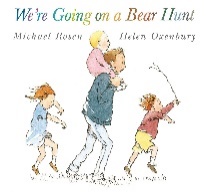 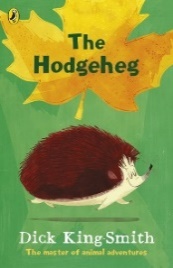 
The Hodgeheg by Dick King SmithWe’re Going On A Bear Hunt – Michael Rosen
The Owl Who Was Afraid of the Dark – Jill Tomlinson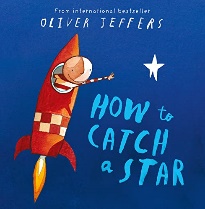 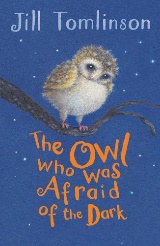 How to Catch a Star – Oliver JeffersGeorge’s Marvellous Medicine - Roald Dahl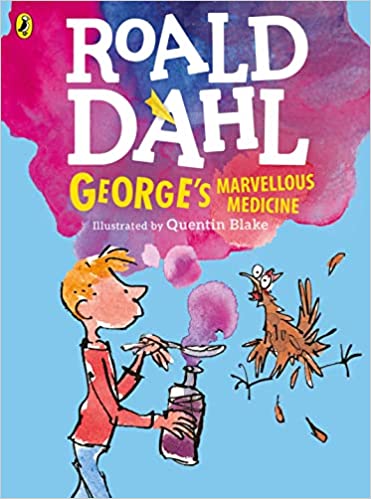 Mr. Bunny’s Chocolate Factory by Elys Dolan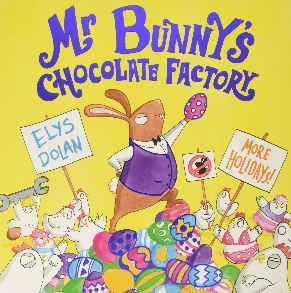 The Illustrated Treasury of Aesop’s Fables by Kelly Miles 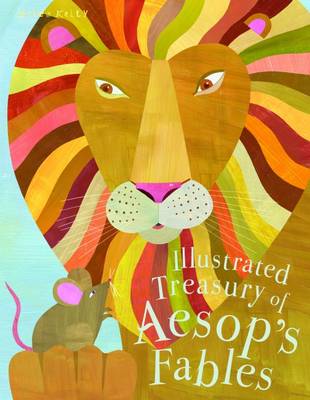 How to Train Your Dragon - Cressida Cowell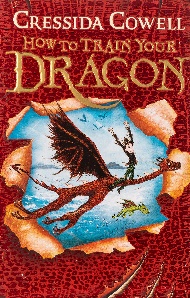 Genre: Fiction:Stories with patterned languageStories with familiar settingsNon-Fiction:Non-chronological reportsLetters  Fiction: Descriptive writingNon-Fiction:DiariesFiction:Extended storiesNon-Fiction:InstructionsFiction:RiddlesDescriptive writingNon-Fiction: Explanation textsFiction:Traditional stories - fablesNon-Fiction:LettersFiction:Fantasy storiesNon-Fiction:Recount – fact and fictionOutcomes:Fiction:Story with a repeated pattern (based on We’re going on a bear hunt)Story with a familiar setting based on The Hodgeheg ( also setting and character descriptions)Non-Fiction:Informative letter as Max in The HodgehegNon-chronological report on hedgehogs  Fiction:Sensory description of fireworks from Plop’s point of view (in Tomlinson’s novel)Non-Fiction:Write diary entries from different characters views including Plop, the Boy Scout and Mr/Mrs. Barn Owl (in Tomlinson’s novel)Fiction:Extended stories with George’s Marvellous Medicine (setting and character descriptions, summaries, alternative endings)Non-Fiction:Instructions for your own potion (based on George’s Marvellous Medicine)Fiction:Write an animal riddleDescriptions of characters in Mr. Bunny’s Chocolate FactoryNon-Fiction:Write explanation texts on the life cycle of a human and the water cycleFiction:Explore the features of a range of traditional tales (fables) and rewrite our own versionsWrite our own story in the style of a fableNon-Fiction:Write an invitation to a summer partyWrite a letter proposing a new school activityFiction:Write character descriptions (dragon, Stoik, Sea dragon) Write a monologue for a characterNon-Fiction:Write recounts of school trips (zoo/beach) Write recount of events in schoolSkills Covered: 